  Citroën C6  Genootschap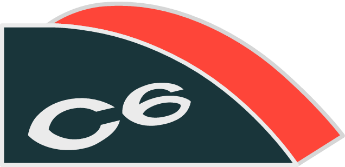                       Amicale Internationale Citroën C6Kosten per persoon:1: Koffie met Vlaai in Hotel Asteria.  				Kosten p.p.    €	6,50   2: Vrienden lunch in Parkhotel Horst,incl drank en koffie	Kosten p.p.	  €    20,003: Toegang Rozenhof met koffie ed				Kosten p.p.	  €	8,504: Organisatie kosten ed					         Kosten p.p.    €	5,00Totaal per persoon								           €    40,00  										        ========Bij deelname verzoeken wij dit inschrijfformulier in te vullen en te mailen naar: citroenc6genootschap@gmail.comHotel mogelijkheden:  Voor de C6 genoten die van ver aanrijden zijn bij Hotel Asteria in Venray enkele kamers gereserveerd.  De kamerprijs bedraagt € 109,50  incl ontbijt.Wilt U gebruik maken van deze mogelijkheid svp persoonlijk reserveren bij het Hotel.  Dat kan per telefoon: +31 (0) 47 85 11 466   o.v.v. Citroën C6 genootschap.Of kijk even op internet:  www.asteria.nl. Overigens is er in de omgeving een ruime keuze aan hotels.Condities voor inschrijving en deelname.Deze toer rit is enkel voor deelnemers die zich hebben ingeschreven. Deelnemers blijven zelf ten allen tijde verantwoordelijk aan het voldoen van alle verkeersregels. De organisatoren zijn niet, noch in privé, noch als stichting aansprakelijk voor door de deelnemers geleden schade/ongemakken. Alle deelnemers zijn en blijven zelf verantwoordelijk voor het naleven van de corona-regels. Inschrijving is definitief na ontvangst van betaling. Mochten er nog vragen zijn mail naar: hansvl443@gmail.comInschrijfformulier voor TOURRIT Za 17 juli 2021Ondergetekende neemt deel aan de Tourrit op zaterdag 17 juli 2021 in Noord Limburg en zal zijn kosten vooraf aan het genootschap overmaken.Naam:                                                                Kenteken C6:Adres:                                                                Woonplaats:e mailadres:                                                       Tel:Naast zijn deelneming rijden mee in deze C6:Partner:De totale kosten voor uw deelname met meerijders:     aantal x  € 40,- = € _____Het bestuur verzoekt U uw kosten omgaande over te maken op rekening:     Rabobank  NL76RABO 0314 1966 25  t.n.v. Stichting Amicale Internationale Citroën C6 o.v.v. deelname Rozen-ritWij verzoeken U zo spoedig mogelijk in te schrijven,sluiting inschrijving:                		   ZATERDAG, 10 juli 2021